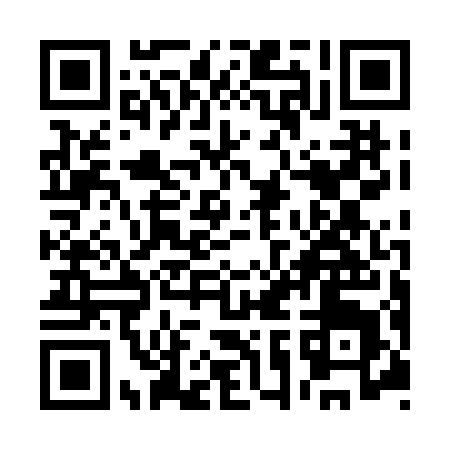 Ramadan times for Tamse, EstoniaMon 11 Mar 2024 - Wed 10 Apr 2024High Latitude Method: Angle Based RulePrayer Calculation Method: Muslim World LeagueAsar Calculation Method: HanafiPrayer times provided by https://www.salahtimes.comDateDayFajrSuhurSunriseDhuhrAsrIftarMaghribIsha11Mon4:394:396:5412:374:166:226:228:2912Tue4:364:366:5112:374:186:246:248:3113Wed4:334:336:4812:374:206:266:268:3414Thu4:294:296:4612:364:226:296:298:3715Fri4:264:266:4312:364:246:316:318:3916Sat4:234:236:4012:364:266:336:338:4217Sun4:194:196:3712:364:276:366:368:4518Mon4:164:166:3412:354:296:386:388:4719Tue4:124:126:3112:354:316:406:408:5020Wed4:094:096:2812:354:336:426:428:5321Thu4:054:056:2512:344:356:456:458:5622Fri4:024:026:2212:344:376:476:478:5923Sat3:583:586:2012:344:386:496:499:0224Sun3:553:556:1712:334:406:526:529:0525Mon3:513:516:1412:334:426:546:549:0826Tue3:473:476:1112:334:446:566:569:1127Wed3:433:436:0812:334:466:596:599:1428Thu3:393:396:0512:324:477:017:019:1729Fri3:353:356:0212:324:497:037:039:2030Sat3:313:315:5912:324:517:057:059:2431Sun4:274:276:561:315:528:088:0810:271Mon4:234:236:541:315:548:108:1010:302Tue4:194:196:511:315:568:128:1210:343Wed4:154:156:481:315:588:158:1510:374Thu4:114:116:451:305:598:178:1710:415Fri4:064:066:421:306:018:198:1910:446Sat4:024:026:391:306:028:218:2110:487Sun3:573:576:361:296:048:248:2410:528Mon3:523:526:331:296:068:268:2610:569Tue3:483:486:311:296:078:288:2811:0010Wed3:433:436:281:296:098:318:3111:04